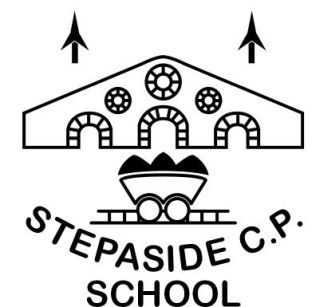 12th May 2020Dear ParentsThis is just a very short update on the current situation.Although the situation is now different across different parts of the U.K., The Welsh Government has confirmed that schools in Wales will not be reopening on 1st June 2020.  When I have any updates on this I will of course let you know. The teachers will continue to provide work for your children during our enforced closure.I will be telephoning every household again this week and hopefully I will speak with many of you. I wish once again to reassure you that we are realistic in what we expect from you in relation to home schooling.  None of us expected to be in this situation.  As you know, you can always contact the class teachers or myself should you wish to discuss any aspect of work provided.  I have included our email addresses once more below:-If you would rather telephone the school with a question please ring 01834 812764 and leave a message. As soon as I pick the message up, I will get back to you.In the meantime, please continue to stay safe. Thank you for all of your kind comments about what we are trying to do. They are very much appreciated.Yours Sincerely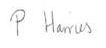 Paul HarriesHeadteacherNameEmail addressMr HarriesHarriesP9@Hwbcymru.netMrs Chandler HallChan-HallK@Hwbcymru.netMr AdamsAdamsR19@Hwbcymru.netMrs BlewittHentonL1@Hwbcymru.netMrs  OwenOwenF39@Hwbcymru.netMiss TiddTiddG@Hwbcymru.net